En cumplimiento de lo dispuesto en la Circular 014 de 2012 numeral 1.1.9.1 La Empresa de Telecomunicaciones de Popayán EMTEL S.AE.S.PcertificamediantelaejecucióndeestaAuditoríaqueserealizaronloscontrolespreviosconelfindegarantizarlaCalidadenelprocesode Facturación yelcumplimientodelosrequisitosexigidosenlaRegulación.LapresenteseexpideparaelprocesocorrespondienteafacturaciónNOVIEMBREque se emite en el mes deDICIEMBREde2020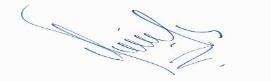 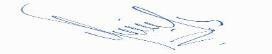 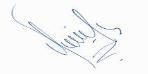 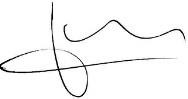 FELIPE BENAVIDES GALVISJefe Tesorería yFacturaciónElaboróYolandaMuñozBeltrán,AuxiliarFacturaciónRevisó FELIPE BENAVIDES GALVIS Jefe Tesorería y FacturaciónJAIME EDUARDO CORDOBA NARVAEZProfesional Sistemas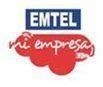 PLAN DE AUDITORIA DE FACTURACION NOVIEMBRE 2020CODIGO AFA-REG-007 FECHANo COPIA: No REVISION:PAGINA: 1/1PROCESONOMBREFIRMATARIFASChequeo de vigencia de tarifasJaime Eduardo Córdoba Narváez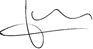 MEDIACIONChequeo de que todas las llamadas de los CDR se registrenJaime Eduardo Córdoba NarváezChequeo llamadas no registradas pero si procesadasJaime Eduardo Córdoba NarváezChequeo llamadas repetidasJaime Eduardo Córdoba NarváezLIQUIDACIONChequeo de aplicabilidad de planes según los serviciosFELIPE BENAVIDES GALVISFACTURACIONVerificación según formato AFA-REG-001FELIPE BENAVIDES GALVIS